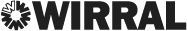 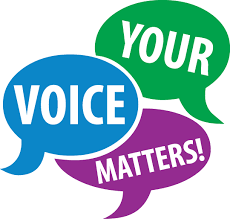 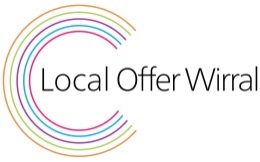 Special Educational Needs and Disability Strategy ConsultationWirral is committed to ensuring that the voice of the parent/ carer is heard and that they can contribute to all documents being produced.Below are some headings and statements. Please give your comments to ensure that the final strategy can reflect the views of all concerned.1. AmbitionOur ambition is for SEND a child is “that they achieve well in their early years, at school and in college, and lead happy and fulfilled lives.”2.  Wirral’s 2020 SEN/D VisionWe will be driven by the voice of the child, young person and their families.  We will build a delivery model that is integrated and responsive, that has an evidence-based approach and ensures children achieve their potential outcomes.We will be driven by a strong commitment to inclusive education or inclusive opportunities for all. This will enable them to realise their aspirations and to participate fully in society.2.1 To achieve this vision we will work in partnership with key stakeholders, including parents and carers, to provide a holistic approach utilising resources and assets in an innovative way to support children and young people with Special Educational Needs. TheWorkforce will continuously improve/evaluate to ensure an effective performance framework.2.2 Principles The changes brought in by the Children’s Act 2014 and the underlying principles provide a golden opportunity to improve all our services for Children and Young People with Special Educational Needs and Disabilities. The delivery of the Local Area SEND Vision will be underpinned by the following principles:We will achieve the ambition and vision set out in the Wirral Plan and associated pledges.We will have robust accountability and governance arrangements ensuring that new, existing and evolving statutory responsibilities continue to be met.We will have full engagement with parents, leading to good participation and co-production of policies and procedures that shape future provision. We will promote equality and diversity through undertaking robust equality impact assessments.We will promote inclusion and participation in family, school and community life. We will embed an integrated service of support across education, health and care from 0-25. We will ensure that children and young people with SEND access high quality, local services, which meet their needs and enable them to achieve to the best of their ability.  We will achieve improved outcomes for Wirral children, young people and their families.We will ensure children; young people and their families are involved in Person Centred Planning to ensure that the ‘Golden Thread’ runs from their aspirations to their Outcomes.3. Strategic PrioritiesStrategic Priority 1To plan and deliver services for SEND with children, their parents and young people at the centre of all decision-making processes. To build parents’ confidence by providing them with timely information, advice and support, and a high quality statutory assessment process which delivers to timescales. This will be achieved by:-Working with parents, carers, young people, education, health and social care to ensure that there is a seamless system that is transparent and delivers person-centred solutions.Embedding a culture of evaluating the impact of what we do to regularly monitor and review parent experiences of systems.Working closely on a twice monthly basis with Parent Carer Participation Wirral Forum to ensure that they are involved in co-production of policies and procedures.Focusing on integrating education, health and care in assessment planning, delivery and review. An information sharing system/portal will be installed. This will enable effective multi-agency working across education, health and social care. It will also support the transition across phases of education and between children’s and adult’s health and care services. Developing effective data and information systems to ensure that the statutory requirements of the Children and Families Act are met. The data systems will support the tracking of the Education, Health and Care assessment and planning process, the monitoring of the impact of SEND provision and the deployment of resources. Supporting parents who wish to have a personal budget, allowing them to extend their choice and control over the education, health and social care services they receive.Continuing to strengthen and promote Wirral’s on-line information through the Local Offer in partnership with health partners, children, young people with SEND and their parents. Strategic Priority 2To ensure that there is early identification, assessment and support for special educational needs by education, health and social care. To ensure that all services and provision for children and young people with SEND is good or outstanding and provides high quality inclusive opportunities. All children and young people will achieve good outcomes. This will be achieved by:-Ensuring that when children are identified as maybe having SEN/D high quality assessments and intervention is in place to support them.Developing the quality and capacity of early years providers, schools and colleges to meet the needs of children and young people with SEND. Developing a more effective support service that delivers high quality and effective training and support to staff working with SEN/D in mainstream provision. This will be delivered by a variety of professionals’ including the specialist and special school staff. School to school support will be promoted through the newly formed clusters.Working with schools on reducing the number of exclusions and by ensuring that there is sufficient expertise within schools to support children and young people who are at risk of exclusion or who have been excluded. Supporting the transitional arrangements and pathways for children and young people with SEND at key points in their educational journey to ensure that progress is maintained. Embedding robust multi agency monitoring arrangements for children and young people with the most severe and complex SEN needs. Strategic Priority 3To ensure that progress for children with special educational needs and disabilities is the same as for all children and young people - that they will achieve well in their early years, at school and in college, and lead happy and fulfilled livesThis will be achieved by:-Monitoring the progress being made by children and young people with SEND towards their outcomes on an annual basis. Work with schools to ensure that Wirral data for SEND is in line or  above national expectationsStrategic Priority 4Commission and deliver a range of high quality provision for all children and young people with SEND.This will be achieved by:-Enabling commissioners and services to efficiently plan together, to ensure needs led support that is delivered in a timely manner. Increasing joint commissioning opportunities and reducing silo working with partners. Producing an implementation plan to deliver joint commissioning arrangements – this will set out what, how and when action will be taken to improve the delivery of the enabling factors. Addressing issues that relate to demands on services exceeding availability and budgets. Co-ordinating services ensuring; clarity of pathways, integrated working, consistency of approach and no duplication.Establishing integrated working across education, health and social care that work closely with parents and carers to ensure that children’s and young people’s SEND needs are met without unnecessary bureaucracy or delay. Ensuring the appropriate support wraps around children and young people in a coordinated way so they receive the right intervention at the right time.Increasing the access to universal support services in order to intervene early.Improving the quality and availability of provision 0-25 years, with good transition to adult services.Monitoring the effectiveness of jointly commissioned services on the outcomes for children and young people.Ensuring the Local Offer highlights all services available to children, young people and their families. Ensuring that education, health and social care contribute through multi-agency working to the Education, Health and Care (EHC) assessment and planning process. Strategic Priority 5To ensure that all young people have appropriate support that prepares them for adulthood.This will be achieved by:-The Local Area using Data to inform the planning of Local Authority, Social Care and health services for young people with SEND. Working with children’s and adult’s services to further develop provision and to access support to meet their needs. Commissioning the majority of Post 16 provision for young people with MLD/ ASC from the FE College in preparation for greater independence and employability at an early age.Strengthening pathways into adulthood, developing the internship programme and developing young people’s employability skills across the 16-25 phase.Reviewing the Transition Protocols and ensuring that person-centred planning is an integral part of them. Ensuring that the transition experience for young people with health and Social Care needs is seamless.  Where young people aged 18 or over continue to have EHC plans and are receiving care and support, the care and support will be provided under the Care Act (2014). The statutory adult care and support plan will form the ‘care’ element of the young person’s EHC plan. Where young people (18+) continue to need health support, above and beyond that of universal and specialist services, the Clinical Commissioning Group will commission services/facilities and coordinate their health care.Where young people are in custodial placements needs are accurately assessed and there is a clear plan to support them into education or employment.Thank you for sharing your views with us.